Оплата трудаС нового года минимальная зарплата сотрудников, которые отработали   месячную норму рабочего времени, должна составлять следующие суммы.Коэффициент и процентную надбавку за работу в районах Крайнего Севера и приравненных к ним местностях надо начислять сверх минимальной зарплаты, а не включать в нее. Так постановил Конституционный Суд.Редакция от 1 янв 2019Минимальная заработная плата региона не может быть меньше величины федерального МРОТ. На эту величину начисляют районный коэффициент и процентную надбавку (постановление Конституционного суда от 07.12.2017 № 38-П).1 Применяется в организациях, финансируемых из федерального бюджета.2 Региональный МРОТ нужно применять для определения размеров зарплаты сотрудников – она не должна быть меньше МРОТ (ст. 133 ТК). В случае если региональный МРОТ больше федерального, зарплату сотрудников нужно пересмотреть. Но при условии, что организация присоединилась к региональному соглашению о минимальной зарплате. Присоединиться к нему могут все организации региона, даже если они не участвовали в его заключении. Предложение о присоединении к региональному соглашению официально публикуется вместе с текстом соглашения. Об этом сказано в части 7 статьи 133.1 ТК. Если в течение 30 календарных дней организация не пришлет письменный мотивированный отказ, считается, что она согласна с региональным соглашением. Следовательно, организация будет обязана с момента официального опубликования регионального соглашения установить месячную зарплату сотрудникам не ниже регионального размера минимальной зарплаты. Если же организация решит не присоединяться к соглашению, письменный отказ она направляет в субъект РФ. Копия отказа передается в территориальное отделение Роструда. Такой порядок установлен в частях 8–11 статьи 133.1 ТК.3 Применяется в коммерческих организациях, кроме организаций, осуществляющих свою деятельность в сфере регулируемого ценообразования, и индивидуальными предпринимателями (п. 3.48 Кузбасского регионального соглашения между Федерацией профсоюзных организаций Кузбасса, коллегией администрации Кемеровской области и работодателями Кемеровской области на 2016–2018 годы).4 Применяется в организациях внебюджетного сектора экономики.6 Для сотрудников организаций, финансируемых из федерального, регионального, а также местных бюджетов.7 Применяется для:организаций, финансируемых из федерального бюджета;государственных и муниципальных учреждений;некоммерческих организаций;организаций, созданных общественными объединениями инвалидов;работников, которые работают на общественных и временных работах (в том числе при стажировке), организованных работодателем по временному трудоустройству работников в рамках реализации программ дополнительных мероприятий по снижению напряженности на рынке труда области и содействию занятости населения.Для работодателей, отнесенных по виду экономической деятельности к сельскому хозяйству, устанавливается особый порядок расчета ежемесячного значения минимальной заработной платы исходя из среднегодового заработка работника. При этом размер ежемесячного значения минимальной заработной платы по итогам календарного года не может быть менее 1,2 величины прожиточного минимума для трудоспособного населения.8 Для сотрудников бюджетной сферы Липецкой области.9 Размер минимальной зарплаты включает доплаты, надбавки, премии и другие выплаты, кроме выплат, которые производят в соответствии со статьями 147, 151–154 ТК.10 В случае снижения величины прожиточного минимума для трудоспособного населения уменьшение размера минимальной заработной платы в субъекте не производится.11Расчет минимальной зарплаты за календарный месяц производится исходя из величины прожиточного минимума, установленного для трудоспособного населения за квартал, предшествующий кварталу, включающему месяц, за который начисляется зарплата.12 Применяется в государственных и муниципальных учреждениях бюджетной сферы.13 Для сотрудников, работающих в Республике Алтай, за исключением сотрудников организаций, финансируемых из федерального бюджета.14 Для сотрудников организаций, финансируемых из федерального, краевого и муниципальных бюджетов.16 Работодателям внебюджетного сектора Ростовской области рекомендовано способствовать увеличению минимальной зарплаты сотрудников до уровня не ниже 1,2 величины прожиточного минимума, установленной для трудоспособного населения области за IV квартал предшествующего года. Для микропредприятий и малых предприятий в течение первых трех лет работы – на уровне не ниже величины прожиточного минимума трудоспособного населения области за IV квартал предшествующего года (п. 2.1.5 Ростовского областного трехстороннего (регионального) соглашения между правительством Ростовской области, Союзом организаций профсоюзов «Федерация профсоюзов Ростовской области» и Союзом работодателей Ростовской области на 2017–2019 годы, п. 1.3 приложения 2 к Ростовскому областному трехстороннему (региональному) соглашению между правительством Ростовской области, Союзом организаций профсоюзов «Федерация профсоюзов Ростовской области» и Союзом работодателей Ростовской области на 2017–2019 годы).17 11 280 руб. – для сотрудников:государственных, муниципальных учреждений, а также муниципальных унитарных предприятий;социально ориентированных некоммерческих организаций;субъектов малого предпринимательства;организаций потребительской кооперации;иных организаций, которые относятся к вспомогательному персоналу;организаций, финансируемых из федерального бюджета.11 450 руб. – для сотрудников иных организаций, которые относятся к основному персоналу.18 Применяется для работников, работающих на территории края, за исключением работников организаций, финансируемых из федерального, краевого и муниципальных бюджетов, – в размере величины прожиточного минимума для трудоспособного населения в месяц без учета компенсационных, стимулирующих и социальных выплат.19 11 580 руб. – для работников других работодателей;11 280 руб. – для работников организаций и индивидуальных предпринимателей, осуществляющих в качестве основного вид экономической деятельности «сельское, лесное хозяйство, охота, рыболовство и рыбоводство», некоммерческих организаций, организаций, финансируемых из областного и местных бюджетов Омской области, а также работников, участвующих в общественных работах, организованных в соответствии с абзацем 8 подпункта 8 пункта 1 статьи 7.1-1 Закона «О занятости населения в Российской Федерации».© Материал из БСС «Система Главбух»
ВЕЛИЧИНАПРОЖИТОЧНОГО МИНИМУМА В ЦЕЛОМ В КЕМЕРОВСКОЙ ОБЛАСТИ1. Величина прожиточного минимума на душу населения и по основным социально-демографическим группам населенияВ соответствии с пунктом 2 статьи 4 Федерального закона от 24.10.1997 N 134-ФЗ величина прожиточного минимума на душу населения и по основным социально-демографическим группам населения в субъектах РФ устанавливается в порядке, определенном законами субъектов РФ. В Кемеровской области порядок установлен Законом Кемеровской области от 03.04.2013 N 36-ОЗ "О потребительской корзине в Кемеровской области".Оплата "переходящих" больничныхЕсли работник заболел в прошлом году, а листок нетрудоспособности закрывает в новом году, повышение федерального МРОТ при расчете максимального пособия нужно учесть только в двух случаях:на дату открытия больничного страховой стаж был меньше шести месяцев. Если дни болезни пришлись на несколько месяцев, пособие для каждого месяца считается отдельно;на больничном есть отметка о нарушении режима лечения, сделанная в новом году. Ограничение размера пособия начинается со дня такого нарушения.Пособие за день болезни в январе определите так. Посчитайте пособие исходя из фактического среднего заработка. Если оно меньше или равно 11 280 руб., платите как обычно. Если больше 11 280 руб., то пособие за один день болезни в январе – 363, 87 руб. (11 280 руб. / 31 дн.).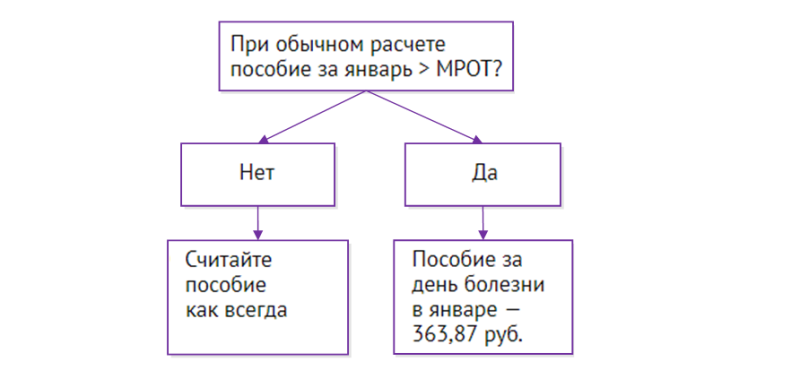 Оплата больничных листков, открытых в 2019 годуНовый федеральный МРОТ нужно учесть в тех же случаях:стаж работника меньше шести месяцев;работник нарушил режим лечения.Максимальный размер пособия для него за один день болезни в январе – 363, 87 руб.Новый МРОТ также нужен при определении среднего заработка для расчета пособия. Если больничный открыт в 2019 году и при этом в расчетном периоде сотрудник ничего не зарабатывал или его средний заработок за месяц оказался меньше 11 280 руб., средний дневной заработок равен 370, 85 руб. (11 280 руб. х 24 / 730). Пособие за день болезни в 2019 году = 370,85 руб. х % оплаты больничного, который зависит от стажа. Данные приведены для расчетного периода 2017-2018 гг.Пример. Работник со стажем 4 года принесет больничный на 9-18 января 2019 года. В расчетном периоде он получал следующий доход:в 2017 г. - 79 260 руб.;в 2018 г. - 89 730 руб.Средний дневной заработок составляет 231,49 руб. ((79 260 руб. + 89 730 руб.) / 730). Это меньше 370, 85 руб. С учетом страхового стажа в 4 года за день болезни работнику нужно заплатить 222,51 руб. (370,85 руб. х 60%), а за весь период болезни – 2225,1 руб. (222,51 руб. х 10 дн.).Оплата отпуска по беременности и родамЕсли сотрудница ушла в отпуск по беременности и родам в 2018 году, а заканчивается он в 2019 году, пособие за январь и последующие месяцы платите в размере нового МРОТ (11 280 руб.), если ее страховой стаж меньше шести месяцев, а средний дневной заработок по МРОТ выходит меньше, чем по факту.По отпускам, которые начинаются в 2019 году, используйте новый МРОТ при расчете пособий в следующих ситуациях:страховой стаж сотрудницы в начале отпуска меньше шести месяцев. Посчитайте средний дневной заработок по фактическому заработку и по МРОТ. Если по МРОТ получается больше, считайте пособие как обычно. Если меньше — по МРОТ;сотрудница со стажем от шести месяцев ничего не заработала за расчетный период либо ее средний дневной заработок за расчетный период 2017-2018 гг. оказался меньше 370,85 руб. (11 280 руб. х 24 / 730).Минимальное пособие за 140 дней декрета - 51 919 руб. (370,85 руб. х 140 дн.).Максимальное - 301 095,2 руб. Лимит увеличился из-за роста предельной базы по ВНиМ в расчетном периоде.Оплата отпуска по уходу за ребенком до 1,5 летДля тех, кто уже в отпуске по уходу за ребенком, пересчитывать средний заработок и, соответственно, пособие не надо. Ведь расчет идет исходя из МРОТ, который действовал в день рождения ребенка.Новый МРОТ нужен для расчета пособий при наличии всех следующих обстоятельств:начало отпуска в 2019 году;сотрудница за расчетный период ничего не заработала либо ее средний дневной заработок, рассчитанный по МРОТ, оказался меньше, чем фактический.Минимальный размер ежемесячного пособия по уходу за первым ребенком теперь составляет 4 512 руб. (11 280 руб. х 40%). На пособие по уходу за вторым ребенком и последующими детьми МРОТ сейчас не влияет.Максимальный размер пособия тоже поменялся и теперь составляет 26 152,27 руб. Лимит вырос из-за роста предельной базы по ВНиМ в расчетном периоде. Он действует и для первого ребенка, и для последующих детей.СитуацияМинимальный размер зарплатыНет регионального соглашения о минимальной зарплате на 2019 год11 280 руб.Есть региональное соглашение, но им установлена минимальная зарплата меньше 11 280 руб.11 280 руб.Есть региональное соглашение, им предусмотрена минимальная зарплата 11 280 руб. и больше, компания не отказалась участвовать в соглашенииСогласно региональному соглашениюЕсть региональное соглашение, им предусмотрена минимальная зарплата больше 11 280 руб., но компания отказалась в нем участвовать11 280 руб. (с обязательным последующим повышением)РегионКод регионаМинимальная заработная плата (руб.)2ОбоснованиеСибирский федеральный округСибирский федеральный округСибирский федеральный округСибирский федеральный округАлтайский край2211 280Ст. 1 Закона от 19.06.2000 № 82-ФЗЗабайкальский край75В размере не ниже 11 280 без учета компенсационных выплат за работу в особых климатических условияхТрехстороннее соглашение между правительством Забайкальского края, Забайкальским краевым союзом организаций профсоюзов «Федерация профсоюзов Забайкалья» и Союзом работодателей Забайкальского края на 2018–2020 годы от 01.08.2018; ст. 1 Закона от 19.06.2000 № 82-ФЗИркутская область3811 280Ст. 1 Закона от 19.06.2000 № 82-ФЗКемеровская область42Полуторакратная величина прожиточного минимума трудоспособного населения области3(11 280)Кузбасское региональное соглашение между федерацией профсоюзных организаций Кузбасса, коллегией администрации Кемеровской области и работодателями Кемеровской области на 2016–2018 годы от 25.01.2016; ст. 1 Закона от 19.06.2000 № 82-ФЗКрасноярский край2411 280Ст. 1 Закона от 19.06.2000 № 82-ФЗНовосибирская область5411 280Ст. 1 Закона от 19.06.2000 № 82-ФЗОмская область55От 11 280 до 11 58019На эту сумму начисляется районный коэффициент, установленный в области – 1,15 (12 972 и 13 317 соответственно)Региональное соглашение правительства Омской области, Омского областного союза организаций профсоюзов «Федерация омских профсоюзов», Союза «Омское региональное объединение работодателей» от 14.12.2018 № 103-РС; ст. 1 Закона от 19.06.2000 № 82-ФЗРеспублика Алтай0411 280Региональное соглашение о минимальном размере заработной платы в Республике Алтай от 24.04.201813; ст. 1 Закона от 19.06.2000 № 82-ФЗРеспублика Бурятия0311 280На эту сумму начисляются районные коэффициенты и процентные надбавки за стаж работы в районах Крайнего Севера и приравненных к ним местностях (11 2801)Региональное соглашение между Правительством Республики Бурятия, союзом «Объединение организаций профсоюзов Республики Бурятия» и союзами работодателей Республики Бурятия от 14.03.2018 № 01.08-010-45/18; ст. 1 Закона от 19.06.2000 № 82-ФЗРеспублика Тыва1711 280Ст. 1 Закона от 19.06.2000 № 82-ФЗРеспублика Хакасия19Не ниже 11 280 без учета районного коэффициента и процентной надбавкиСт. 1 Закона от 19.06.2000 № 82-ФЗТомская область7011 280на эту сумму начисляются районные коэффициенты и процентные надбавки за стаж работы в районах Крайнего Севера и приравненных к ним местностяхСт. 1 Закона от 19.06.2000 № 82-ФЗПериод, за который исчислена величина прожиточного минимума в целомВеличина прожиточного минимума в целом (в руб.)Величина прожиточного минимума в целом (в руб.)Величина прожиточного минимума в целом (в руб.)Величина прожиточного минимума в целом (в руб.)Нормативный акт, установивший величину прожиточного минимумаПериод, за который исчислена величина прожиточного минимума в целомна душу населениядля трудоспособного населениядля пенсионеровдля детейНормативный акт, установивший величину прожиточного минимумаза III квартал 2018 года94761003176259928Постановление Коллегии Администрации Кемеровской области от 26.10.2018 N 446за II квартал 2018 года9397992575509930Постановление Коллегии Администрации Кемеровской области от 25.07.2018 N 304за I квартал 2018 года9131964373469646Постановление Коллегии Администрации Кемеровской области от 04.05.2018 N 164за IV квартал 2017 года8879939171629306Постановление Коллегии Администрации Кемеровской области от 06.02.2018 N 31за III квартал 2017 года95611013276819995Постановление Коллегии Администрации Кемеровской области от 26.10.2017 N 569за II квартал 2017 года9427998175949857Постановление Коллегии Администрации Кемеровской области от 18.07.2017 N 377за I квартал 2017 года9019953172819472Постановление Коллегии Администрации Кемеровской области от 03.05.2017 N 194за IV квартал 2016 года8748926070649135Постановление Коллегии Администрации Кемеровской области от 26.01.2017 N 32за III квартал 2016 года9062960872939439Постановление Коллегии Администрации Кемеровской области от 25.10.2016 N 421Документ:Федеральный закон от 25.12.2018 N 481-ФЗ